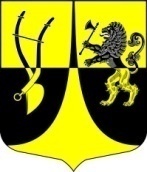 	Администрация	ПРОЕКТмуниципального образования«Пустомержское сельское поселение»муниципального образования«Кингисеппский муниципальный район»Ленинградской областиПОСТАНОВЛЕНИЕ  от  01.10.2019 г.       №  О внесении изменений в Порядок формирования, утверждения и ведения плана-графика закупок  товаров, работ, услуг                                                                                   для обеспечения  нужд                                                                                                                            МО «Пустомержское сельское поселение»В соответствии с Федеральным законом от 05.04.2013 года № 44-ФЗ «О контрактной системе в сфере закупок товаров, работ, услуг для обеспечения государственных и муниципальных нужд»,  администрация п о с т а н о в л я е т:1. Внести изменения в Порядок формирования, утверждения и ведения плана-графика закупок товаров, работ, услуг для обеспечения нужд МО «Пустомержское сельское поселение» (далее - Порядок), утвержденный Постановление главы администрации от 28.12.2018г. № 527, изложив его в новой редакции, согласно Приложению.2. Настоящее постановление разместить на официальном сайте администрации МО «Пустомержское сельское поселение» Кингисеппского муниципального района Ленинградской области.3.​ Контроль  исполнения настоящего постановления оставляю за собой.Глава администрации                                                   МО «Пустомержское сельское поселение»                                              Л.И. ИвановаУтвержден постановлением администрацииМО «Пустомержское сельское поселение»                                                                                                от 01.10.2019 года №____  (приложение)Порядокформирования, утверждения и ведения плана-графика закупок  товаров, работ, услуг для обеспечения  нужд МО  «Пустомержское сельское поселение»1. Настоящий Порядок формирования, утверждения и ведения плана-графика закупок товаров, работ, услуг для обеспечения  нужд МО  «Пустомержское сельское поселение» (далее – Порядок) устанавливает правила формирования, утверждения и ведения плана-графика закупок товаров, работ, услуг для обеспечения нужд МО «Пустомержское сельское поселение» Кингисеппского муниципального района Ленинградской области (далее - план-график закупок).2. Формирование и ведение плана-графика закупок осуществляется в региональной автоматизированной информационной системе (АИСГЗ ЛО http://goszakaz.lenobl.ru/).3. Планы-графики закупок утверждаются в течение 10 рабочих дней следующими заказчиками:а) муниципальными заказчиками, действующими от имени МО «Пустомержское сельское поселение» (далее - муниципальные заказчики), - со дня доведения до соответствующего муниципального заказчика объема прав в денежном выражении на принятие и (или) исполнение обязательств в соответствии с бюджетным законодательством Российской Федерации;б) муниципальными бюджетными учреждениями, созданными МО «Пустомержское сельское поселение», за исключением закупок, осуществляемых в соответствии с частями 2 и 6 статьи 15 Федерального закона от 5 апреля 2013 года № 44-ФЗ «О контрактной системе в сфере закупок товаров, работ, услуг для обеспечения государственных и муниципальных нужд» (далее - Федеральный закон № 44-ФЗ), - со дня утверждения планов финансово-хозяйственной деятельности;в) муниципальными унитарными предприятиями, имущество которых принадлежит на праве собственности МО «Пустомержское сельское поселение», за исключением закупок, осуществляемых в соответствии с частями 2.1 и 6 статьи 15 Федерального закона № 44-ФЗ, - со дня утверждения плана (программы) финансово-хозяйственной деятельности унитарного предприятия;г) муниципальными автономными учреждениями, созданными МО «Пустомержское сельское поселение», в случае, предусмотренном частью 4 статьи 15 Федерального закона № 44-ФЗ, - со дня заключения соглашений о предоставлении субсидий на осуществление капитальных вложений в объекты капитального строительства муниципальной собственности или приобретение объектов недвижимого имущества в муниципальную собственность (далее - субсидии). При этом в план-график закупок включаются только закупки, которые планируется осуществлять за счет субсидий;д) муниципальными бюджетными учреждениями, муниципальными автономными учреждениями, созданными МО «Пустомержское сельское поселение», имущество которых принадлежит на праве собственности МО «Пустомержское сельское поселение», или муниципальными унитарными предприятиями, осуществляющими закупки в рамках переданных им органами местного самоуправления полномочий муниципального заказчика по заключению и исполнению от имени МО «Пустомержское сельское поселение» муниципальных контрактов от лица указанных органов, в случаях, предусмотренных частью 6 статьи 15 Федерального закона № 44-ФЗ, - со дня доведения на соответствующий лицевой счет по переданным полномочиям объема прав в денежном выражении на принятие и (или) исполнение обязательств в соответствии с бюджетным законодательством Российской Федерации.4. Планы-графики закупок формируются заказчиками, указанными в пункте 3 настоящего Порядка, ежегодно на очередной финансовый год по форме, утверждённой постановлением Правительства Российской Федерации от 5 июня 2015 года № 554 «О требованиях к формированию, утверждению и ведению плана-графика закупок товаров, работ, услуг для обеспечения нужд субъекта Российской Федерации и муниципальных нужд, а также о требованиях к форме плана-графика закупок товаров, работ, услуг», не позднее 30 дней после внесения проектов решений о местных бюджетах на рассмотрение Советом депутатов МО «Пустомержское сельское поселение» с учетом следующих положений:а) заказчики, указанные в подпункте «а» пункта 3 настоящего Порядка, - в сроки, установленные главными распорядителями средств бюджетов МО «Пустомержское сельское поселение» (далее - главные распорядители бюджетных средств), но не позднее сроков, установленных главными распорядителями бюджетных средств:формируют планы-графики закупок после внесения проекта решения о бюджете МО «Пустомержское сельское поселение» (далее – местный бюджет) на рассмотрение Советом депутатов МО «Пустомержское сельское поселение» (далее - представительный орган);утверждают сформированные планы-графики закупок после их уточнения (при необходимости) и доведения до соответствующего муниципального заказчика объема прав в денежном выражении на принятие и (или) исполнение обязательств в соответствии с бюджетным законодательством Российской Федерации;б) заказчики, указанные в подпункте "б" пункта 3 настоящего Порядка, - в сроки, установленные органами, осуществляющими функции и полномочия их учредителя, но не позднее срока, установленного в абзаце 1 пункта 4 настоящего Порядка:формируют планы-графики закупок после внесения проектов решений о местном бюджете на рассмотрение представительного органа;утверждают планы-графики закупок после их уточнения (при необходимости) и утверждения планов финансово-хозяйственной деятельности;в) заказчики, указанные в подпункте "в" пункта 3 настоящих требований:формируют планы-графики закупок при планировании в соответствии с законодательством Российской Федерации их финансово-хозяйственной деятельности;уточняют при необходимости планы-графики закупок, после их уточнения и утверждения плана (программы) финансово-хозяйственной деятельности предприятия утверждают планы-графики закупок в срок, установленный пунктом 3 настоящих требований;г) заказчики, указанные в подпункте "г" пункта 3 настоящего Порядка:формируют планы-графики закупок после внесения проектов решений о местном бюджете на рассмотрение представительного органа;утверждают планы-графики закупок после их уточнения (при необходимости) и заключения соглашений о предоставлении субсидий;д) заказчики, указанные в подпункте "д" пункта 3 настоящего Порядка:формируют планы-графики закупок после внесения проектов решений о местном бюджете на рассмотрение представительного органа;утверждают планы-графики закупок после их уточнения (при необходимости) и заключения соглашений о передаче указанным юридическим лицам соответствующими муниципальными органами, являющимися муниципальными заказчиками, полномочий муниципального заказчика на заключение и исполнение муниципальных контрактов от лица указанных органов.5. Формирование, утверждение и ведение планов-графиков закупок заказчиками, указанными в подпункте "д" пункта 3 настоящего Порядка, осуществляется от лица соответствующих органов местного самоуправления, передавших этим заказчикам свои полномочия.6. В план-график закупок включается перечень товаров, работ, услуг, закупка которых осуществляется путем применения способов определения поставщика (подрядчика, исполнителя), установленных частью 2 статьи 24 Федерального закона №  44-ФЗ, а также путем применения способа определения поставщика (подрядчика, исполнителя) способом, устанавливаемым Правительством Российской Федерации в соответствии со статьей 111 Федерального закона №  44-ФЗ.7. В случае если определение поставщиков (подрядчиков, исполнителей) для заказчиков, указанных в пункте 3 настоящего Порядка, осуществляется уполномоченным органом или уполномоченным учреждением, определенными решениями о создании таких уполномоченных органов, уполномоченных учреждений или решениями о наделении их полномочиями в соответствии со статьей 26 Федерального закона № 44-ФЗ, то формирование планов-графиков закупок осуществляется с учетом порядка взаимодействия указанных заказчиков с уполномоченным органом, уполномоченным учреждением.8. В план-график закупок включается информация о закупках, об осуществлении которых размещаются извещения либо направляются приглашения принять участие в определении поставщика (подрядчика, исполнителя) в установленных Федеральным законом № 44-ФЗ случаях в течение года, на который утвержден план-график закупок, а также о закупках у единственного поставщика (подрядчика, исполнителя), контракты с которым планируются к заключению в течение года, на который утвержден план-график закупок.9. В случае если период осуществления закупки, включаемой в план-график закупок заказчиков, указанных в пункте 3 настоящего Порядка, в соответствии с бюджетным законодательством Российской Федерации превышает срок, на который утверждается план-график закупок, в план-график закупок также включаются сведения о закупке на весь срок исполнения контракта.10. Заказчики, указанные в пункте 3 настоящего Порядка, ведут планы-графики закупок в соответствии с положениями Федерального закона № 44-ФЗ и настоящим Порядком. 11.  Планы-графики подлежат изменению при необходимости:1) приведения их в соответствие в связи с изменением установленных в соответствии со статьей 19  Федерального закона № 44-ФЗ требований к закупаемым заказчиками товарам, работам, услугам (в том числе предельной цены товаров, работ, услуг) и (или) нормативных затрат на обеспечение функций государственных органов, органов управления государственными внебюджетными фондами, муниципальных органов;2) приведения их в соответствие в связи с изменением доведенного до заказчика объема прав в денежном выражении на принятие и (или) исполнение обязательств в соответствии с бюджетным законодательством Российской Федерации, изменением показателей планов (программ) финансово-хозяйственной деятельности государственных, муниципальных учреждений, государственных, муниципальных унитарных предприятий, изменением соответствующих решений и (или) соглашений о предоставлении субсидий;3) реализации решения, принятого заказчиком по итогам обязательного общественного обсуждения закупки в соответствии со статьей 20  Федерального закона № 44-ФЗ;4) использования в соответствии с законодательством Российской Федерации экономии, полученной при осуществлении закупки;5) в иных случаях, установленных порядком, предусмотренным пунктом 2 части 3 статьи 16 Федерального закона № 44-ФЗ .9. Внесение в соответствии с частью 8 статьи 16 Федерального закона № 44-ФЗ изменений в план-график может осуществляться не позднее чем за один день до дня размещения в единой информационной системе извещения об осуществлении соответствующей закупки или направления приглашения принять участие в определении поставщика (подрядчика, исполнителя) закрытым способом либо в случае заключения контракта с единственным поставщиком (подрядчиком, исполнителем) в соответствии с частью 1 статьи 93 Федерального закона № 44-ФЗ - не позднее чем за один день до дня заключения контракта.